Домашнее задание Задание взято из открытого банка данных заданий по ЕГЭ.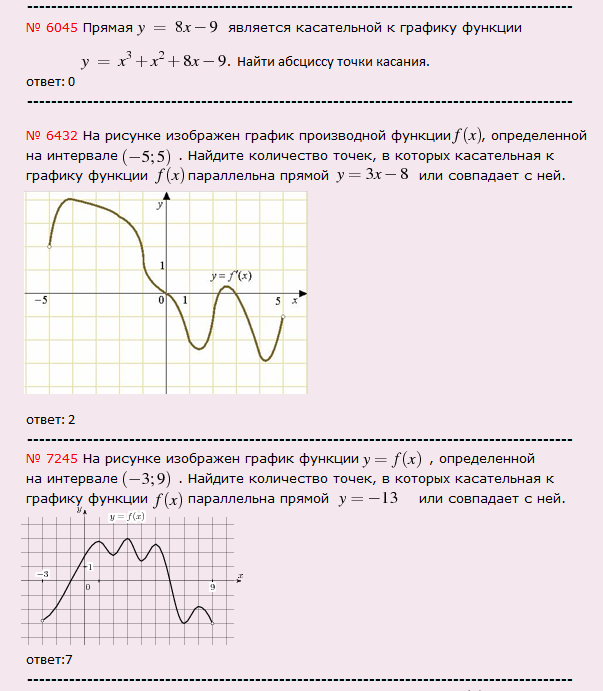 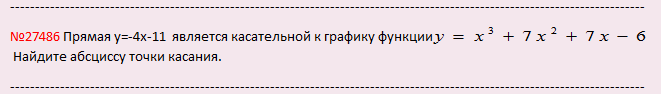 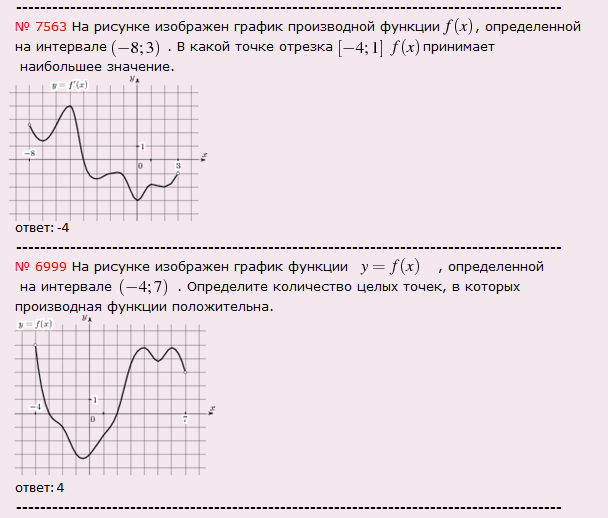 